Continuação do Anexo C – Documentação Aplicável aos Processos de OPEAContinuação do Anexo C – Documentação Aplicável aos Processos de OPEAInstruções de Preenchimento do Anexo C4Requerimento – Notificação de Término de ObraObjeto:Notificação: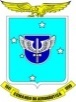 COMANDO DA AERONÁUTICAREQUERIMENTO – NOTIFICAÇÃO DE TÉRMINO DE OBRAAnexo C4 – ICA 11-3A - ObjetoA - ObjetoA - ObjetoA1 - Denominação:A1 - Denominação:A2 - Nº do Processo COMAER:A3 - Logradouro:A3 - Logradouro:A3 - Logradouro:A4 - Complemento:A5 - Número:A6 - CEP:A7 - Cidade:A8 - UF:A9 - Telefone:B – NotificaçãoDeclaro, para fins de comprovação junto ao Comando da Aeronáutica, que a construção do objeto definido e especificado na letra “A” acima foi concluída em [inserir data], conforme os dados anteriormente apresentados e na forma da autorização concedida.Cidade, dia do mês do ano.___________________________________________________[inserir nome]Representante Legal___________________________________________________[inserir nome]Responsável TécnicoCampoInstruções EspecíficasA1Inserir o nome do empreendimento.A2Inserir o número do processo COMAER.A3Inserir o logradouro onde está localizado o objeto.A4Inserir o número do logradouro do objeto.A5Inserir o complemento do logradouro.A6Inserir os oito números do Código de Endereçamento Postal (CEP) onde está localizado o objeto.A7Inserir o nome da cidade onde está localizado o objeto.A8Inserir a Unidade da Federação (UF) onde está localizado o objeto.A9Inserir um número de telefone para contato com o representante legal.Instruções EspecíficasModificar texto inserindo a data efetiva de conclusão da obra;Substituir [inserir nome] pelo nome do representante legal; eSubstituir [inserir nome] pelo nome do responsável técnico.Modificar texto inserindo a data efetiva de conclusão da obra;Substituir [inserir nome] pelo nome do representante legal; eSubstituir [inserir nome] pelo nome do responsável técnico.